ВЛАДИМИРСКАЯ ОБЛАСТЬСОВЕТ НАРОДНЫХ ДЕПУТАТОВ МУРОМСКОГО РАЙОНАРЕШЕНИЕот 20 декабря 2017 г. N 73ОБ УСТАНОВЛЕНИИ НОРМЫ ПРЕДОСТАВЛЕНИЯ И УЧЕТНОЙ НОРМЫ ПЛОЩАДИЖИЛОГО ПОМЕЩЕНИЯ В МУНИЦИПАЛЬНЫХ ОБРАЗОВАНИЯХ, ВХОДЯЩИХВ СОСТАВ МУРОМСКОГО РАЙОНАВ соответствии со ст. 50 Жилищного кодекса Российской Федерации, Законом Владимирской области от 06.05.2005 N 49-ОЗ "О порядке ведения органами местного самоуправления учета граждан в качестве нуждающихся в жилых помещениях, предоставляемых по договорам социального найма", руководствуясь Федеральным законом от 06.10.2003 N 131-ФЗ "Об общих принципах организации местного самоуправления в Российской Федерации", Уставом Муромского района, Совет народных депутатов Муромского района решил:1. Установить в муниципальных образованиях Ковардицкое и Борисоглебское норму предоставления площади жилого помещения по договору социального найма, исходя из которой определяется размер общей площади предоставляемого по договору социального найма жилого помещения, в размере 15 кв. метров общей площади на одного члена семьи.С учетом конструктивных и технических параметров многоквартирного или жилого дома жилое помещение по договору социального найма может быть предоставлено общей площадью, превышающей норму предоставления на одного человека, но не более чем в два раза.При этом одиноким гражданам может быть предоставлено по договору социального найма жилое помещение общей площадью выше установленной нормы площади жилого помещения, но не более площади однокомнатной квартиры. Семье из двух или трех человек может быть предоставлено по договору социального найма жилое помещение общей площадью выше установленной нормы площади жилого помещения, но не более площади двухкомнатной квартиры.2. Установить в муниципальных образованиях Ковардицкое и Борисоглебское учетную норму площади жилого помещения в целях принятия граждан на учет в качестве нуждающихся в жилых помещениях в размере 10 кв. метров общей площади на одного члена семьи.3. Признать утратившими силу:3.1. Решение Совета народных депутатов Муромского района от 24.05.2006 N 80 "Об установлении нормы предоставления и учетной нормы площади жилого помещения в муниципальных образованиях, входящих в состав муниципального образования Муромский район".3.2. Решение Совета народных депутатов Муромского района от 10.12.2012 N 64 "О внесении изменений в решение Совета народных депутатов Муромского района от 24.05.2006 N 80 "Об установлении нормы предоставления и учетной нормы площади жилого помещения в муниципальных образованиях, входящих в состав муниципального образования Муромский район".4. Контроль за исполнением настоящего решения возложить на первого заместителя главы администрации района по жилищно-коммунальному хозяйству и жизнеобеспечению и председателя постоянной комиссии Совета народных депутатов по местному самоуправлению, законности и правопорядку.5. Настоящее решение вступает в силу со дня его официального опубликования в средствах массовой информации.Глава районаИ.Г.АБРАМОВА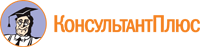 